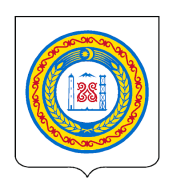 АРХИВНОЕ УПРАВЛЕНИЕ ПРАВИТЕЛЬСТВА ЧЕЧЕНСКОЙ РЕСПУБЛИКИ(Архивное управление Правительства ЧР)НОХЧИЙН РЕСПУБЛИКИН ПРАВИТЕЛЬСТВОН АРХИВИЙН УРХАЛЛА (НР Правительствон архивийн урхалла)П Р И К А Зг. ГрозныйОб утверждении плана проведенияАрхивным управлением Правительства Чеченской Республики плановых проверок деятельности юридических лиц ииндивидуальных предпринимателейЧеченской Республики на 2023 год. Для контроля за использованием и сохранностью Архивного фонда Российской Федерации, выполнением положений Федерального закона от 22.10.2004 г.  № 125-ФЗ «Об архивном деле в Российской Федерации» п р и к а з ы в а ю:Утвердить согласованный с Прокуратурой  Чеченской Республики прилагаемый план проведения Архивным управлением  Правительства Чеченской Республики плановых проверок деятельности органов юридических лиц и индивидуальных предпринимателей на 2023 год. Проведение проверок поручить отделу комплектования, экспертизы ценности документов, ведомственных архивов и делопроизводства Архивного управления Правительства Чеченской Республики. Не позднее чем за три рабочих дня в письменной форме уведомить юридические лица и индивидуальных предпринимателей о начале проведения проверки. Настоящий приказ разместить на официальном сайте Архивного управления Правительства Чеченской Республики www.archiv-chr.ru  в сети «Интернет». Контроль за исполнением настоящего приказа оставляю за собой. № Начальник            Ш.К. Айдамиров